Bridgwater ASC Entry FormCLEVEDON & CHARD OPEN MEET – HUTTON MOOR, WESTON SUPER MARE23RD/24TH JUNE 2018 Closing Date for Entries: MONDAY 26TH MARCHFull Name (as per ASA Registration)	____________________________________ASA Number _________________		Male/Female	____________		Date of Birth _________________	Age at: 24TH JUNE 2018 _________Contact telephone number ___________________________________________________Email Address______________________________________________________________Number of entries ______________  @ £6.50 = Sub total ____________+ £3.00 towards coach’ poolside passes, additional siblings £1.50 (only payable once per meet, not per day). (example 3 entries @ £6.50 = £19.50 + £3.00 towards coach’ poolside pass = £22.50)TOTAL PAID = £______________________Please see attached meet information for entry rules and qualifying criteria, including qualifying times.  Please complete your entries on the correct dates/sessions below, only enter those races you qualify for and would like to complete in.All entry information must be completed prior to submission; entries will not be accepted if not completed, THIS IS TO INCLUDE ENTRY TIMES, converted if necessary.ASA swimmer times if available from licensed meets can be found https://www.swimmingresults.org/individualbest  Please any questions, please feel free to ask.  My email address is somersetstones@btinternet.comPlease submit entry forms to any committee member or to the email address above and payments to be made by Bank Transfer to Sort Code: 30-99-51, A/C Number: 66194568 by the closing date aboveThis is a Level 3 Licensed Meet giving qualification to County Championships, Level 1 & L2 Open Meets.Bridgwater ASC Entry FormCLEVEDON & CHARD OPEN MEET – HUTTON MOOR, WESTON SUPER MARE23RD/24TH JUNE 2018Full Name (as per ASA Registration)	____________________________________Saturday 23rd JuneSunday 24th JuneCLEVEDON & CHARD OPEN MEET CUT-OFF TIMES 2018    (All Qualifying times are “No Faster Than”)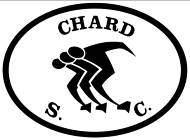 CLEVEDON & CHARD OPEN MEET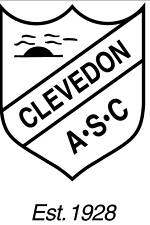 (UNDER A.S.A.LAWS AND TECHNICAL RULES)AT Hutton Moor Weston Super MareLevel 3ON Saturday & Sunday 23rd & 24th JuneTHIS EVENT IS LICENSED (LICENCE NO TBA) BY THE A.S.A. FOR ENTRY INTO COUNTY & REGIONAL COMPETITIONS AND CHAMPIONSHIPSGeneral ConditionsClevedon ASC and Chard & District ASC (The Promoters) reserve the right to reject any entry without giving a reason.  By submitting entries on the official entry forms or electronic file, clubs and competitors accept the rules of this competition.Competitors whose entries are accepted and are subsequently found to have been entered in the wrong event(s),because of incorrect entry information, will be withdrawn from the event(s) and will not have their entry fee(s) refunded; or,because of error by the organizer, will be withdrawn from the event(s) and will at the organiser’s discretion and without further obligation or liability by the organizer either i) be entered into the correct event(s) or ii) receive a refund of the relevant entry fee(s)All competitors must be Category 2 registered with the ASA or their relevant Governing Body, and may compete in the name of one club only. It is important that swimmers enter under the exact name by which they are known to the ASA, so that our computer software identifies the correct swimmers.This meet has been designated as Level 3 for County and Regional Qualifying Times. Age groups will be:- 9yrs, 10yrs, 11yrs, 12yrs, 13yrs, 14yrs and 15yrs/over. Please note that 9yr olds will not be allowed to swim 100m events.  Ages as at 24th June 2018.The Pool is 25 metres long and the competition will be swum short course.  Anti-wave lane devices will be installed and electronic timing/placing will be used whenever possible. Entry times should be those for 25m pools.The meet will not exceed 7.5 hours total racing time (excluding warm ups) on either day.Swim Meet entries will be managed on a computer.  By submitting entries, consent is thereby given, as required under the Data Protection Act 1998, to the holding of personal information on a computer.  Personal data, including submitted and recorded times, may be made public during or after the Meet.Only swimmers reporting for their event and officials will be allowed on poolside during the Meet. Coaches in possession of a coach pass are allowed on poolside during warm-ups. Wet swimmers are not allowed in the spectator areas. The small pool may be used at the discretion of the lifeguards and is for swim down only.Parents and Carers of participants under the age of 18 who wish to take images are requested to focus on their own children as much as reasonably possible and to avoid including other children in images, particularly if those images are being shared with family and friends or through social media platforms.   Whilst it is acknowledged that parents / carers wish to celebrate the achievements of their own children when taking part in aquatic events it should be recognised and respected that other parents / carers may not wish for their child’s image to be taken and shared in this way. Any person not complying will be asked to leave the pool complex.  The Meet Organisers may use photographs to display on their website.  It is the responsibility of Clubs to ensure that the Meet Organisers are notified if any child/parent does not wish their photograph to be taken.Neither the promoters nor Legacy Leisure accept any liability for any loss or damage to personal belongings.The promoters reserve the right to alter these conditions if necessary, any alterations being announced during the Meet. Any matter not covered by these conditions shall be at the promoters’ discretion if not covered by ASA Laws or Technical Rules.Session one – Warm Up 12.30pm – Start 1.20pmSession one – Warm Up 12.30pm – Start 1.20pmSession one – Warm Up 12.30pm – Start 1.20pmSession two – Warm up tbc – Start tbcSession two – Warm up tbc – Start tbcSession two – Warm up tbc – Start tbcEVENT #EVENTENTRY TIMEEVENT #EVENTEVENT 11200m backboysEVENT 21200m BreastGirlsEVENT 12200m FreeGirlsEVENT 22200m IMBoysEVENT1350m BreastBoysEVENT 2350m FreeGirlsEVENT        1450m FlyGirlsEVENT 2450m BackBoysEVENT 15100m FreeBoysEVENT 25100m FlyGirlsEVENT 16100m BackGirlsEVENT 26100m BreastBoysEVENT17200m FlyBoysSession three – Warm Up 8.00am – Start 8.50amSession three – Warm Up 8.00am – Start 8.50amSession three – Warm Up 8.00am – Start 8.50amSession four – Warm up tbc – Start tbcSession four – Warm up tbc – Start tbcSession four – Warm up tbc – Start tbcEVENT #EVENTENTRY TIMEEVENT #EVENTEVENT 31200m BackGirlsEVENT 41200m BreastBoysEVENT 32200m FreeBoysEVENT 42200m IMGirlsEVENT3350m BreastGirlsEVENT 4350m FreeBoysEVENT 3450m FlyBoysEVENT 4450m BackGirlsEVENT 35100m FreeGirlsEVENT 45100m FlyBoysEVENT 36100m BackBoysEVENT 46100m BreastGirlsEVENT37200m FlyGirlsBOYS9yrs10yrs11yrs12yrs13yrs14yrs15yrs+50m Free36.3933.4131.1429.2027.5726.5725.72100m Free1:14.101:08.621:03.971:00.0057.5055.76200m Free2:59.422:40.662:27.532:19.332:11.272:05.272:02.3050m Breast49.7144.8041.3137.9035.5333.8832.79100m Breast1:38.541:30.411:22.801:17.321:14.081:11.75200m Breast4:00.793:30.323:13.812:58.582:46.872:38.592:35.9850m fly42.9937.4634.5032.3930.3028.9528.03100m fly1:29.361:18.721:13.221:07:871:03.881:02.18200m flyNONE3:34.752:56.872:43.232:32.062:25.552:20.9550m Back42.5238.4535.8033.7531.8130.1529.32100m Back1:23.891:16.641:12.871:08.061:04.661:02.32200m Back3:26.672:56.562:44.492:35.312:25.732:18.912:15.56200m IM3:31.313:02.692:47.682:37.952:29.042:21.592:18.45GIRLS9yrs10yrs11yrs12yrs13yrs14yrs15yrs+50m Free37.6533.6631.4429.7628.6728.1027.90100m Free1:15.751:09.301:04.951:02.181:00.251:00.10200m Free3:04.572:43.772:29.642:19.292:14.192:11.392:09.7550m Breast50.0544.4940.6837.9436.4435.6835.28100m Breast1:38.001:29.101:22.841:19.391:16.941:16.09200m Breast3:59.383:29.103:11.052:57.242.51.532:45.612:45.1450m Fly43.8138.0734.9032.6231.2330.5530.09100m Fly1:27.931:19.821:12.641:09.651:07.731:06.47200m FlyNONE3:23.713:00.782:43.452:35.022:30.472:28.6650m Back43.0339.2135.9133.7532.5131.5731.48100m Back1:25.351:17.121:12.581:09.441:07.391:07.19200m Back3:26.883:00.332:44.932:35.112:28.732:24.042:23.45200m IM3:31.283:04.092:49.092:39.182:31.892:28.612:26.73